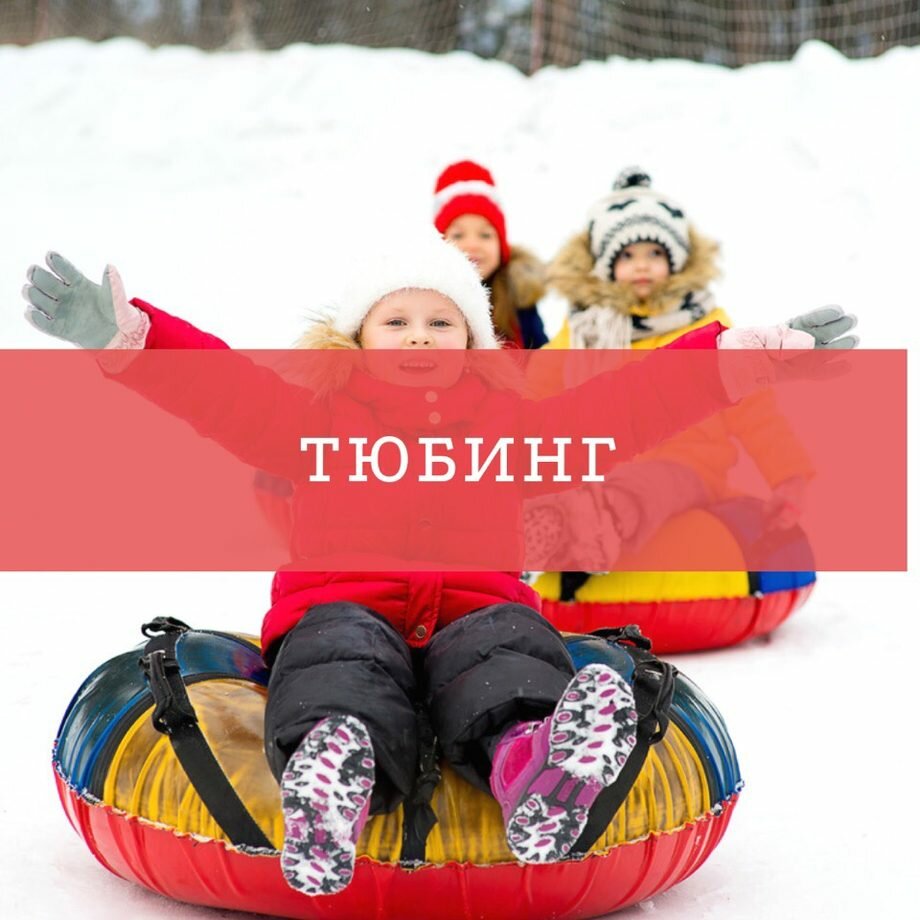 Памятка КАТАНИЕ НА ТЮБИНГЕ Катание на тюбинге это один и из самых ТРАВМООПАСНЫХ видов отдыха!!! Возможная опасность: